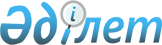 "Қазақстан Республикасы Ақпарат және коммуникациялар министрлігінің кейбір мәселелері" туралы Қазақстан Республикасы Үкіметінің 2016 жылғы 16 маусымдағы № 353 қаулысына өзгеріс пен толықтырулар енгізу туралы
					
			Күшін жойған
			
			
		
					Қазақстан Республикасы Үкіметінің 2017 жылғы 2 мамырдағы № 237 қаулысы. Күші жойылды - Қазақстан Республикасы Үкіметінің 2019 жылғы 26 наурыздағы № 142 қаулысымен.
      РҚАО-ның ескертпесі!
Осы қаулының қолданысқа енгізілу тәртібін 2-тармақтан қараңыз.

      Ескерту. Күші жойылды – ҚР Үкіметінің 26.03.2019 № 142 қаулысымен.
      Қазақстан Республикасының Үкіметі ҚАУЛЫ ЕТЕДІ:
      1. "Қазақстан Республикасы Ақпарат және коммуникациялар министрлігінің кейбір мәселелері" туралы Қазақстан Республикасы Үкіметінің 2016 жылғы 16 маусымдағы № 353 қаулысына (Қазақстан Республикасының ПҮАЖ-ы, 2016 ж., № 36, 209-құжат) мынадай өзгеріс пен толықтырулар енгізілсін:
      көрсетілген қаулымен бекітілген Қазақстан Республикасы Ақпарат және коммуникациялар министрлігі туралы ережеде:
      16-тармақ:
      мынадай мазмұндағы 32-1), 32-2), 98-1) тармақшалармен толықтырылсын:
      "32-1) бюджеттік жоспарлау саласындағы уәкілетті органмен келісу бойынша республикалық бюджет қаражаты есебінен мемлекет ақпарат саясатын жүргізу үшін сатып алынатын бұқаралық ақпарат құралдары көрсететін қызметтердің құнын айқындау әдістемесін бекіту; 
      32-2) республикалық деңгейде мемлекеттік ақпарат саясатын жүргізу жөніндегі мемлекеттік тапсырысты орналастыру тәртібін бекіту;";
      "98-1) жылжымалы желінің абоненттік құрылғыларын тіркеу қағидаларын бекіту;";
      17-тармақта:
      16) тармақша мынадай редакцияда жазылсын:
      "16) белгіленген тәртіппен республикалық деңгейде мемлекеттік ақпарат саясатын жүргізу жөніндегі мемлекеттік тапсырысты қалыптастыру, орналастыру және оның жүзеге асырылуын бақылау;".
      2. Осы қаулы 2017 жылғы 1 шілдеден бастап қолданысқа енгізілетін 1-тармақтың жетінші абзацын қоспағанда, қол қойылған күнінен бастап қолданысқа енгізіледі.
					© 2012. Қазақстан Республикасы Әділет министрлігінің «Қазақстан Республикасының Заңнама және құқықтық ақпарат институты» ШЖҚ РМК
				
      Қазақстан Республикасының
Премьер-Министрі

Б. Сағынтаев
